СОВЕТ ДЕПУТАТОВ муниципального образования Гавриловский сельсовет Саракташского района оренбургской областиЧЕТВЕРТЫЙ созыв Р Е Ш Е Н И Еодиннадцатого внеочередного заседания Совета депутатов Гавриловского сельсовета четвертого созыва28.10.2021                                    с. Гавриловка                                       № 33О внесении изменений в Положение о земельном налоге, утвержденного решением Совета депутатов Гавриловского сельсовета Саракташского района Оренбургской области от 18.03.2016 № 23В соответствии с  Налоговым кодексом Российской Федерации и руководствуясь Уставом муниципального образования Гавриловский сельсовет Саракташского района Оренбургской  областиСовет депутатов Гавриловского сельсовета Саракташского района Оренбургской области РЕШИЛ:1. Внести в Положение о земельном налоге, утвержденное решением Совета депутатов Гавриловского сельсовета Саракташского района Оренбургской области от  18.03.2016 № 23 (в редакции решений от 07.11.2017  № 73, от 13.02.2018 № 88, от 25.09.2018 № 107, от 23.07.2019 № 152,  от 25.11.2019 № 159), следующие изменения:1.1. В абзаце втором раздела II «Налоговые ставки» цифру «0,2»  заменить  на цифру «0,3».2. Настоящее решение подлежит официальному опубликованию в районной газете «Пульс дня» и размещению на официальном сайте администрации муниципального образования Гавриловский сельсовет Саракташского района Оренбургской области.3. Настоящее решение вступает в силу по истечении одного месяца со дня его официального опубликования, но не ранее  1 января 2022 года.4. Контроль за исполнением настоящего решения возложить на постоянную комиссию по бюджетной, налоговой и финансовой политике, собственности и экономическим вопросам, торговле и быту (Жанзакова А.Т.).Глава муниципального образования,Председатель Совета депутатов                                              Е.И. ВарламоваРазослано: депутатам, постоянной комиссии, прокуратуре района, финотдел администрации Саракташского района, районная газета «Пульс дня», МР ИФНС РФ № 7 по Оренбургской области, сайт сельсовета, места для обнародования НПА, в дело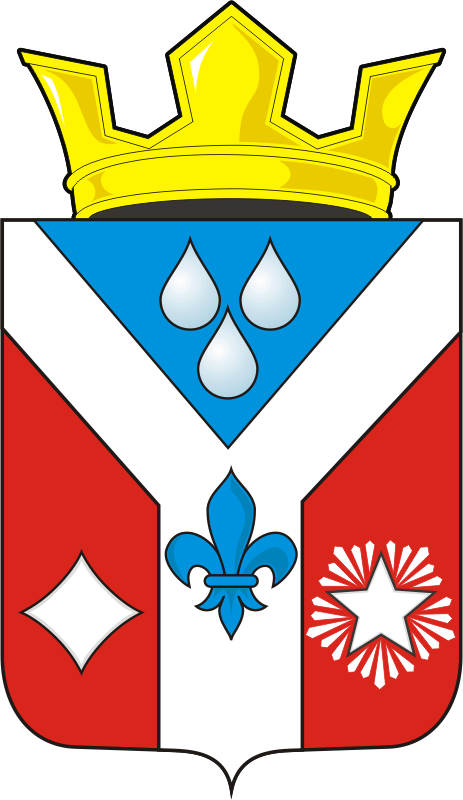 